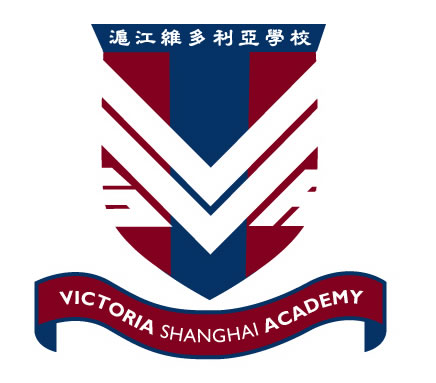 Year 7 Assessment Rubric	Unit 2 - Boy, Oh Boy! Creative Writing TaskName:Teachers: Mr. Binge, Mrs. Mouty, Ms. McCormick, Ms. Walls, Mr. WebbDate assigned: Week of October 12           Date due: Week of October 25This task assesses Criteria C & D MYP English Language and Literature: Task Specific Rubric (Year 7 & 8)Unit 2 - Boy, Oh Boy!Assessment Task:  You will be asked to write a 250-350 humorous and complimentary (No slanderous descriptions! This is meant to be fun, not mean) creative description of a teacher without revealing their name. You will write it in such a way that others need to guess who the teacher is based on the descriptionYou will be asked to add a visual representation to go with the written descriptionMake use of the characterization traits (what they look like, what they say, what they do, what others say about them, how others act around them)Make use of adverbs, adjectives, imagery to help describe themRecall a situation to help you describe themWord limit - 250-300 wordsYou will work on a draft copy at home over the holidaysYou will come to class after the holiday and create a good copyUse such character descriptions as Mrs. Pratchett, Captain Hardcastle, The Matron, The Manly Lover, etc. to help you prepare.Name:__________________________________CriterionAssessment DescriptorsAssessment DescriptorsAssessment DescriptorsMarkCPRODUCING TEXTThe student:i. produces an texts that demonstrate a high degree of personal engagement with the creative process; demonstrates a high degree of thought, imagination and sensitivity and perceptive exploration and consideration of new perspectives and ideasii. makes perceptive stylistic choices in terms of linguistic, literary and visual devices, demonstrating clear awareness of impact on an audience iii. selects extensive relevant details and examples to develop ideas with precision.PRODUCING TEXTThe student:i. produces an texts that demonstrate a high degree of personal engagement with the creative process; demonstrates a high degree of thought, imagination and sensitivity and perceptive exploration and consideration of new perspectives and ideasii. makes perceptive stylistic choices in terms of linguistic, literary and visual devices, demonstrating clear awareness of impact on an audience iii. selects extensive relevant details and examples to develop ideas with precision.PRODUCING TEXTThe student:i. produces an texts that demonstrate a high degree of personal engagement with the creative process; demonstrates a high degree of thought, imagination and sensitivity and perceptive exploration and consideration of new perspectives and ideasii. makes perceptive stylistic choices in terms of linguistic, literary and visual devices, demonstrating clear awareness of impact on an audience iii. selects extensive relevant details and examples to develop ideas with precision./ 8DUSING LANGUAGEThe student:i. effectively uses a range of appropriate vocabulary, sentence structures and forms of expression ii. writes in a consistently appropriate register and style that serve the context and intention iii. uses grammar, syntax and punctuation with a high degree of accuracy; errors are minor and communication is effective iv. spells / writes with a high degree of accuracy; errors are minor and communication is effective USING LANGUAGEThe student:i. effectively uses a range of appropriate vocabulary, sentence structures and forms of expression ii. writes in a consistently appropriate register and style that serve the context and intention iii. uses grammar, syntax and punctuation with a high degree of accuracy; errors are minor and communication is effective iv. spells / writes with a high degree of accuracy; errors are minor and communication is effective USING LANGUAGEThe student:i. effectively uses a range of appropriate vocabulary, sentence structures and forms of expression ii. writes in a consistently appropriate register and style that serve the context and intention iii. uses grammar, syntax and punctuation with a high degree of accuracy; errors are minor and communication is effective iv. spells / writes with a high degree of accuracy; errors are minor and communication is effective /8(Total)(Total)Level AchievedCriterion C: Producing Text01-23-45-67-8The imagination and sensitivity offered in your text is…Work not attemptedLimitedSometimes evidentConsiderableOf a high degreeYour use of stylistic choices in terms of linguistic, literary and visual devices is….Work not attemptedMinimalSometimes appropriateThoughtfulEffectiveYour demonstration of your awareness of the impact of your text on your audience is… Work not attemptedLimitedAdequateGoodClearYour selection of relevant details and examples to develop your ideas is…Work not attemptedMinimalSometimes evidentSufficientExtensive and preciseCriterion D: Using Language01-23-45-67-8Your use of a range of appropriate vocabulary, sentence structures and forms of expression is…Work not attemptedLimitedAdequateVariedEffectiveYour ability to write  in a register and style that serve the context and intention of your text is…Work not attemptedInappropriate or non-existentSometimes CompetentConsistently AppropriateThe accuracy of your grammar, syntax and punctuation is… Work not attemptedLimitedSometimes evidentOf a considerable degreeOf a high degreeThe accuracy of your spelling and writing is… Work not attemptedProblematicSometimes a problem Occasionally a problemMinor: you communicate effectivelyThe impact of your errors on your communication to your audience is…Work not attemptedProblematicSometimes a problem Occasionally a problemMinor: you communicate effectively